The Baptism of Our Lord Jesus ChristSunday, January 9, 2022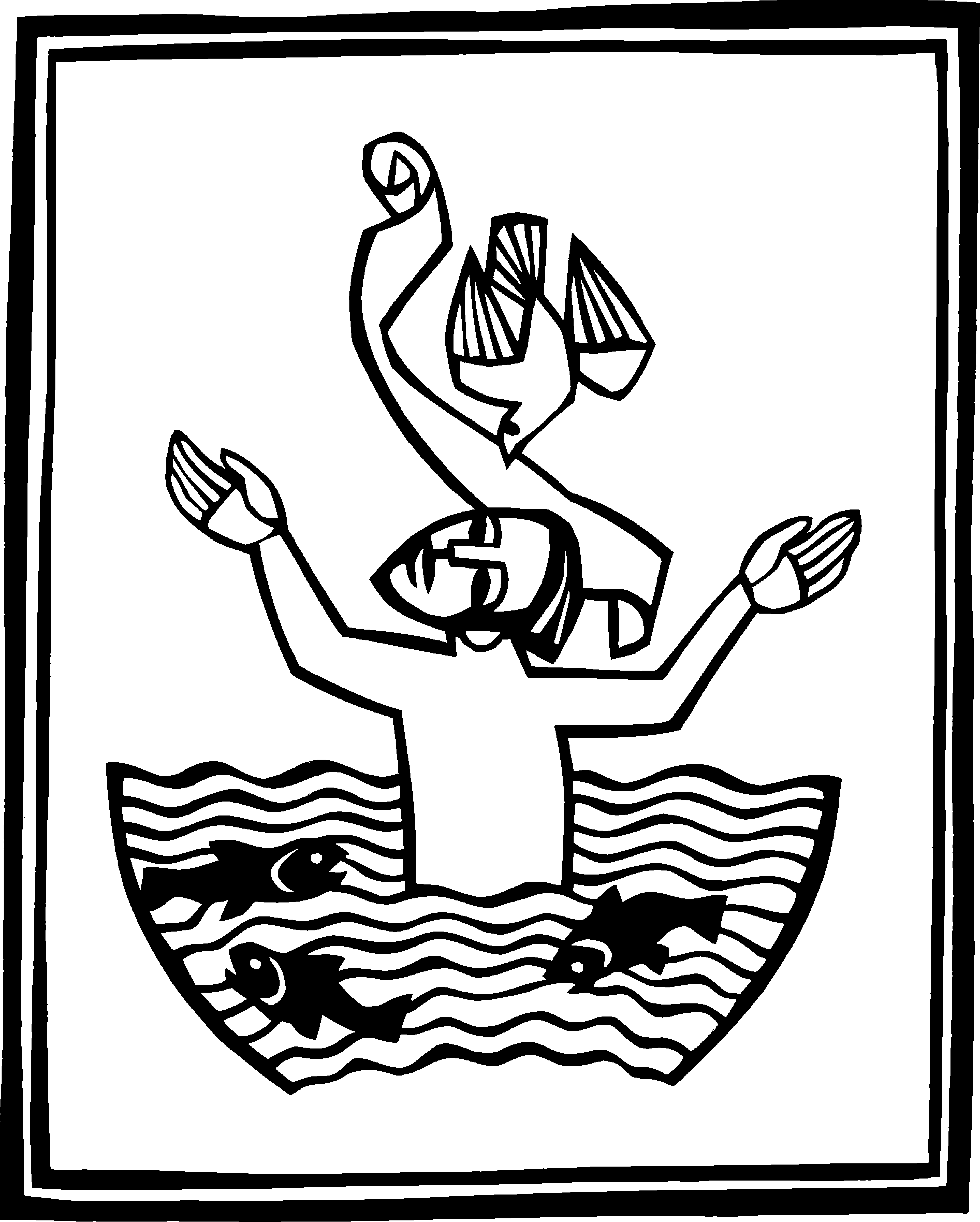 Episcopal Church of the NativitySan Rafael, CaliforniaThe church on the hill in Lucas Valleywww.nativityonthehill.org, 415-479-7023The Rt. Rev. Marc Handley Andrus, PresidingThe Rev. Kirsten Snow Spalding, RectorThe Rev. Scott Sinclair, Assisting PriestThe Rev. Lynn Oldham Robinett, Assisting PriestThe Rev. Rebecca Morehouse, DeaconPRELUDE				Prelude in A			ChopinDylan Snodgrass, Music DirectorEntrance RiteEntrance Hymn On Jordan's bank the Baptist's cry (Winchester New) (H 76)All stand.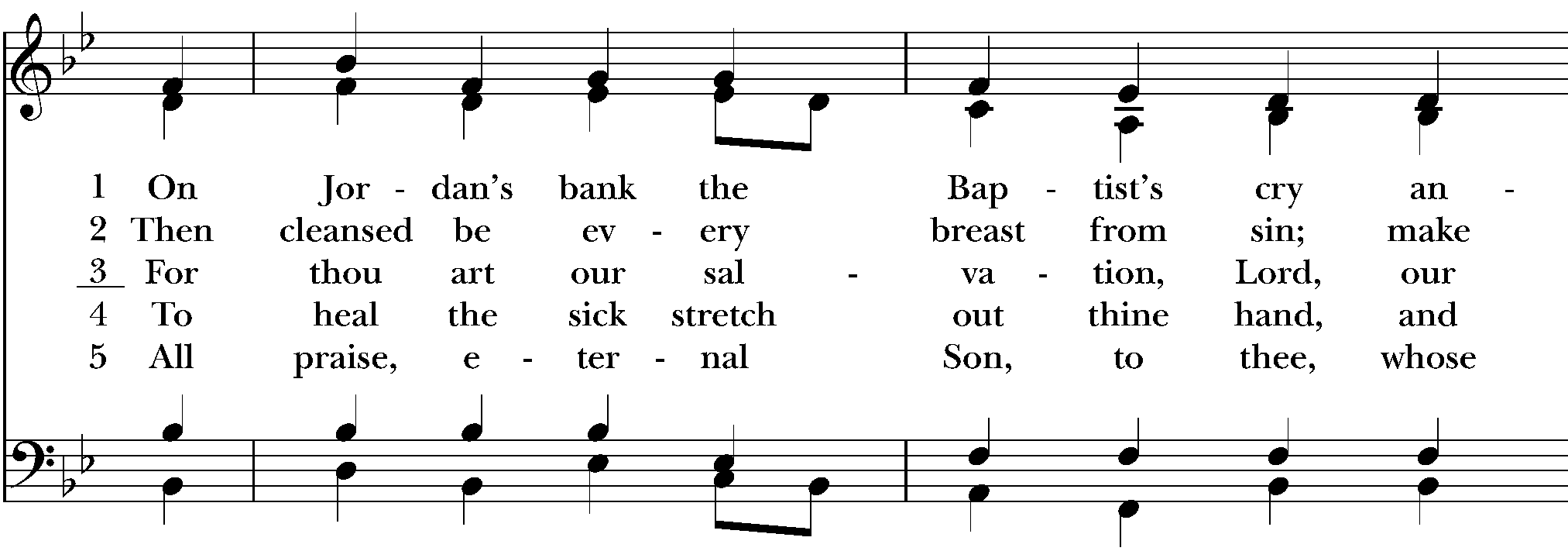 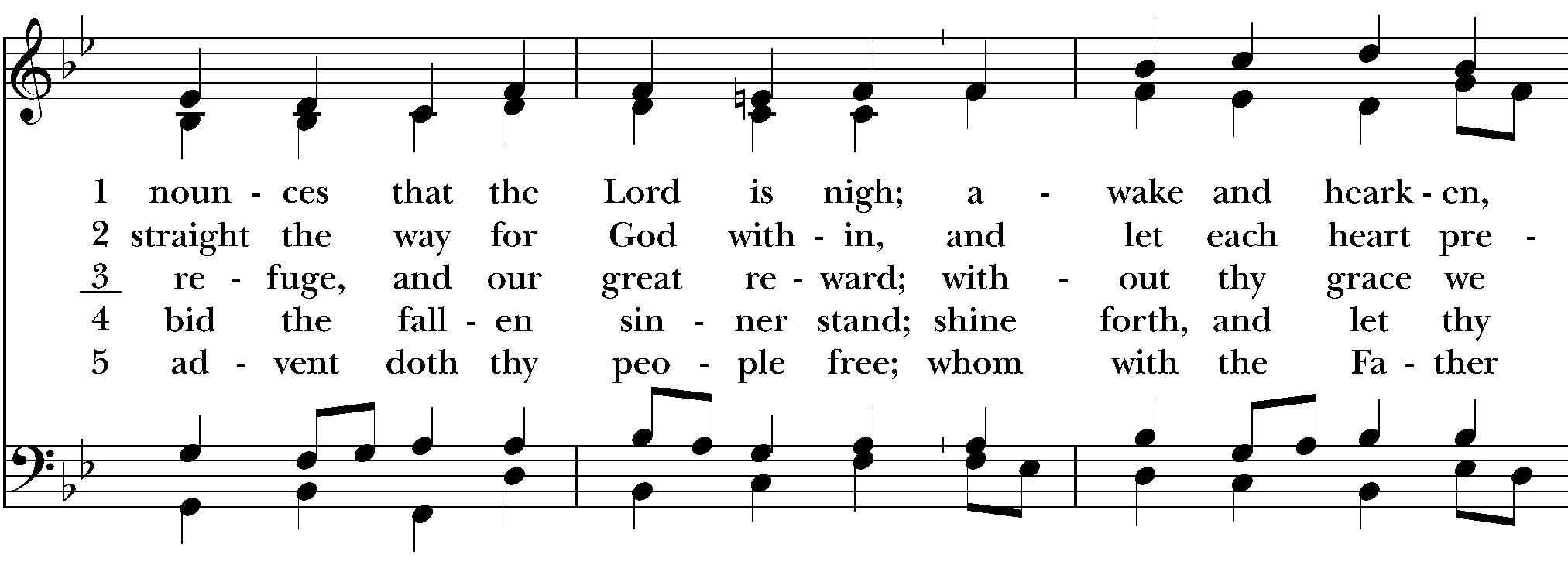 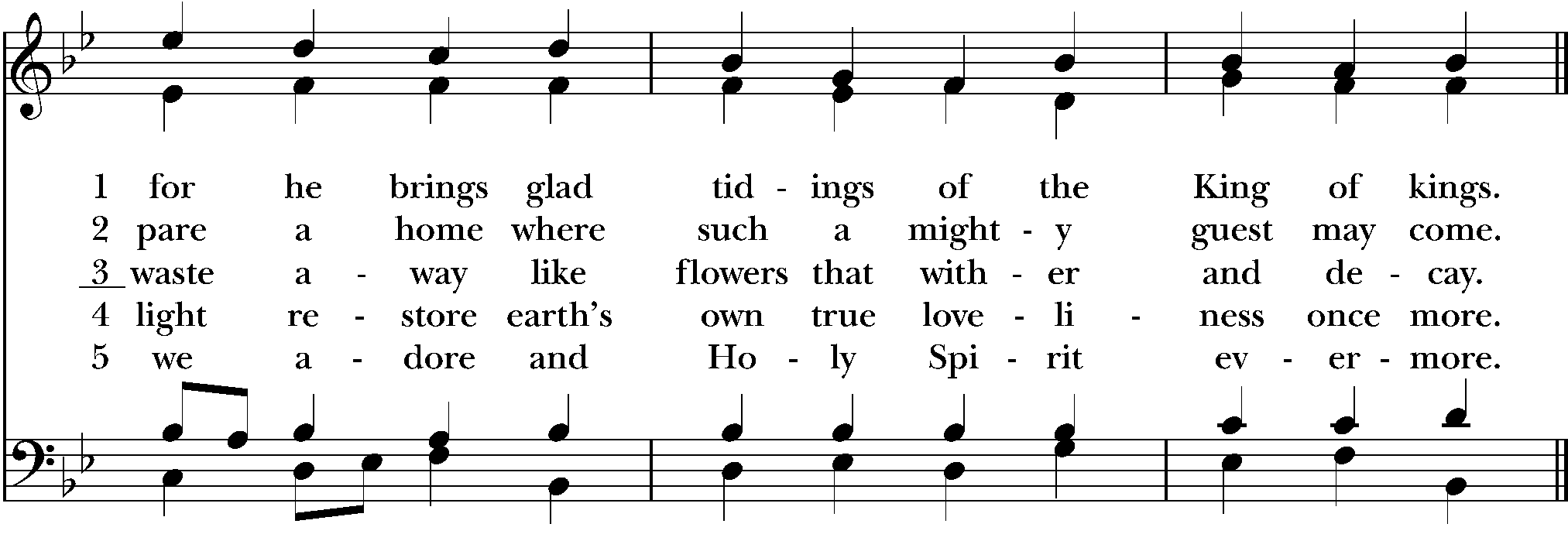 Opening AcclamationThe people standing, the Bishop saysSalutation for BaptismThe Collect of the DayFather in heaven, who at the baptism of Jesus in the River Jordan proclaimed him your beloved Son and anointed him with the Holy Spirit: Grant that all who are baptized into his Name may keep the covenant they have made, and boldly confess him as Lord and Savior; who with you and the Holy Spirit lives and reigns, one God, in glory everlasting. Amen.The LessonsFirst Reading: Isaiah 43:1-7The people sit.A Reading from the book of the prophet Isaiah. 1Now thus says the Lord,
  he who created you, O Jacob,
  he who formed you, O Israel:
 Do not fear, for I have redeemed you;
  I have called you by name, you are mine.
 2When you pass through the waters, I will be with you;
  and through the rivers, they shall not overwhelm you;
 when you walk through fire you shall not be burned,
  and the flame shall not consume you.
 3For I am the Lord your God,
  the Holy One of Israel, your Savior.
 I give Egypt as your ransom,
  Ethiopia and Seba in exchange for you.
 4Because you are precious in my sight,
  and honored, and I love you,
 I give people in return for you,
  nations in exchange for your life.
 5Do not fear, for I am with you;
  I will bring your offspring from the east,
  and from the west I will gather you;
 6I will say to the north, “Give them up,”
  and to the south, “Do not withhold;
 bring my sons from far away
  and my daughters from the end of the earth—
 7everyone who is called by my name,
  whom I created for my glory,
  whom I formed and made.”Silence may follow.Psalm: Psalm 29Remain seated. 1Ascribe to the Lord, you gods, *
  ascribe to the Lord glory and strength.
 2Ascribe to the Lord the glory due his Name; *
  worship the Lord in the beauty of holiness.
 3The voice of the Lord is upon the waters;
 the God of glory thunders; *
  the Lord is upon the mighty waters.
 4The voice of the Lord is a powerful voice; *
  the voice of the Lord is a voice of splendor.
 5The voice of the Lord breaks the cedar trees; *
  the Lord breaks the cedars of Lebanon;
 6He makes Lebanon skip like a calf, *
  and Mount Hermon like a young wild ox.
 7The voice of the Lord splits the flames of fire;
 the voice of the Lord shakes the wilderness; *
  the Lord shakes the wilderness of Kadesh.
 8The voice of the Lord makes the oak trees writhe *
  and strips the forests bare.
 9And in the temple of the Lord *
  all are crying, “Glory!”
 10The Lord sits enthroned above the flood; *
  the Lord sits enthroned as King forevermore.
 11The Lord shall give strength to his people; *
  the Lord shall give his people the blessing of peace.Second Reading: Acts 8:14-17The people sit.A Reading from the Acts of the Apostles.14Now when the apostles at Jerusalem heard that Samaria had accepted the word of God, they sent Peter and John to them. 15The two went down and prayed for them that they might receive the Holy Spirit 16(for as yet the Spirit had not come upon any of them; they had only been baptized in the name of the Lord Jesus). 17Then Peter and John laid their hands on them, and they received the Holy Spirit.Silence may follow.Sequence Hymn Come, Holy Spirit, heavenly Dove (Saint Agnes) (H 510)All stand. We sing two verses before the Gospel proclamation and two verses after.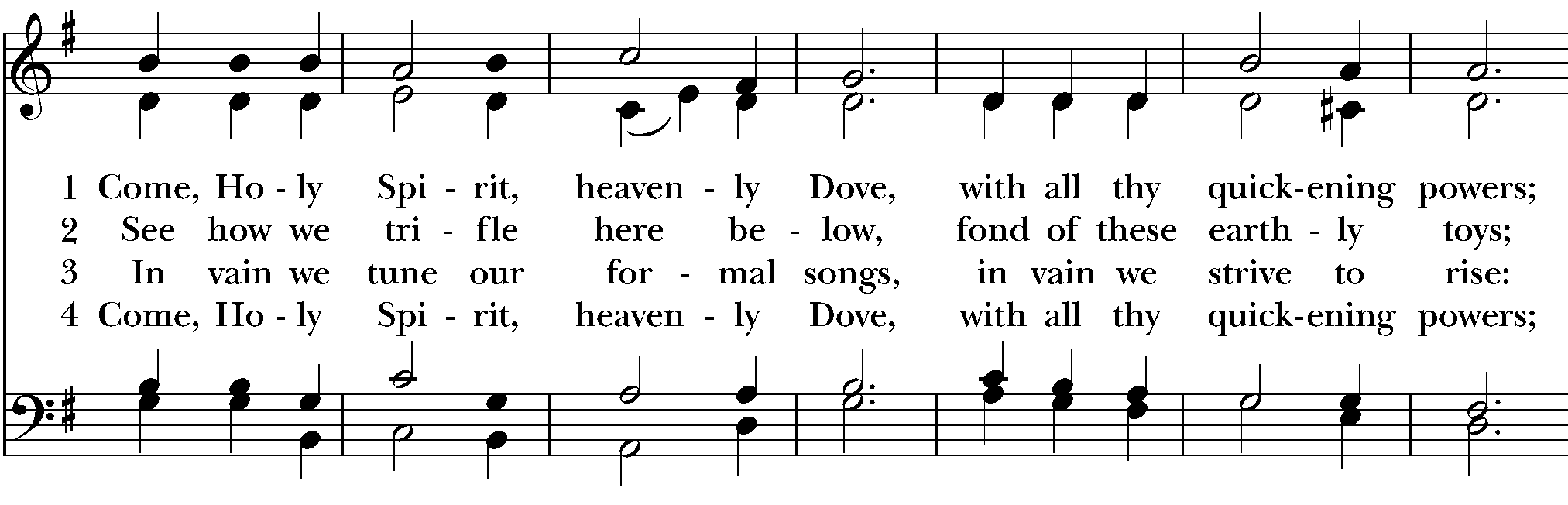 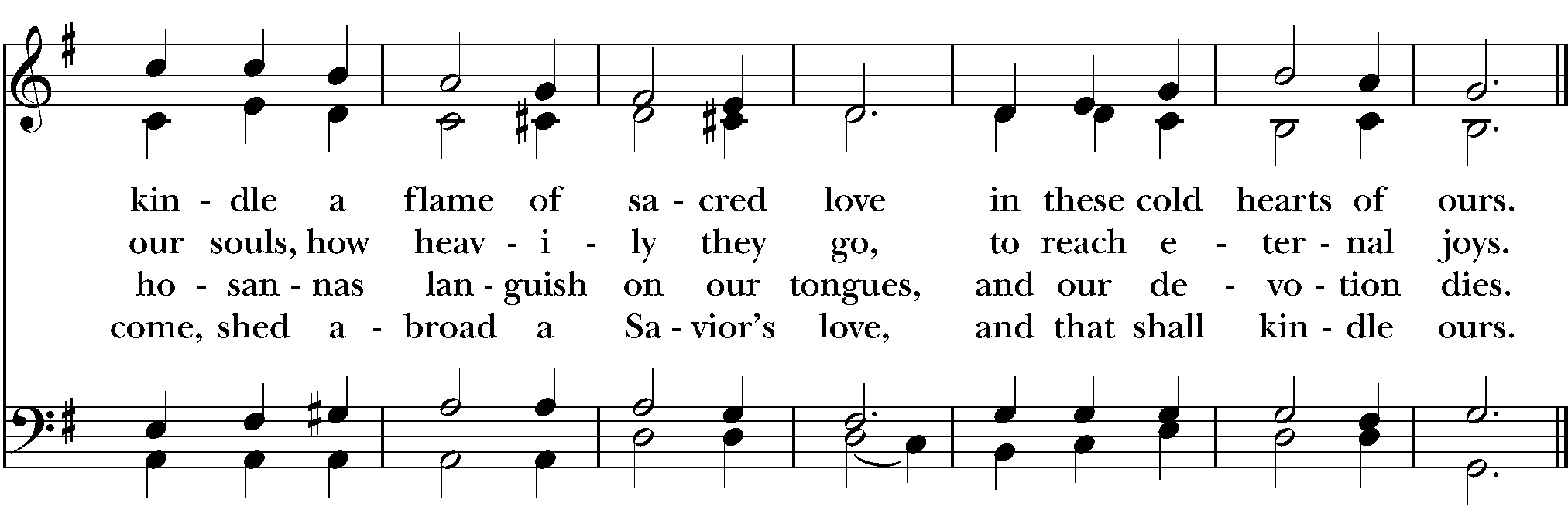 Gospel: Luke 3:15-17, 21-22All standing, the Deacon or a Priest reads the Gospel, first saying15As the people were filled with expectation, and all were questioning in their hearts concerning John, whether he might be the Messiah, 16John answered all of them by saying, “I baptize you with water; but one who is more powerful than I is coming; I am not worthy to untie the thong of his sandals. He will baptize you with the Holy Spirit and fire. 17His winnowing fork is in his hand, to clear his threshing floor and to gather the wheat into his granary; but the chaff he will burn with unquenchable fire.”

  21Now when all the people were baptized, and when Jesus also had been baptized and was praying, the heaven was opened, 22and the Holy Spirit descended upon him in bodily form like a dove. And a voice came from heaven, “You are my Son, the Beloved; with you I am well pleased.”After the Gospel, the Reader saysThe Sermon		 				The Rt. Rev. Marc Handley Andrus 	Hymn 		In Christ there is no East or West 			(McKee) (H 529)All stand and sing.  The Bishop, the Bishop’s Chaplain, the Presenter and the Candidates for Reception and Reaffirmation process to the font.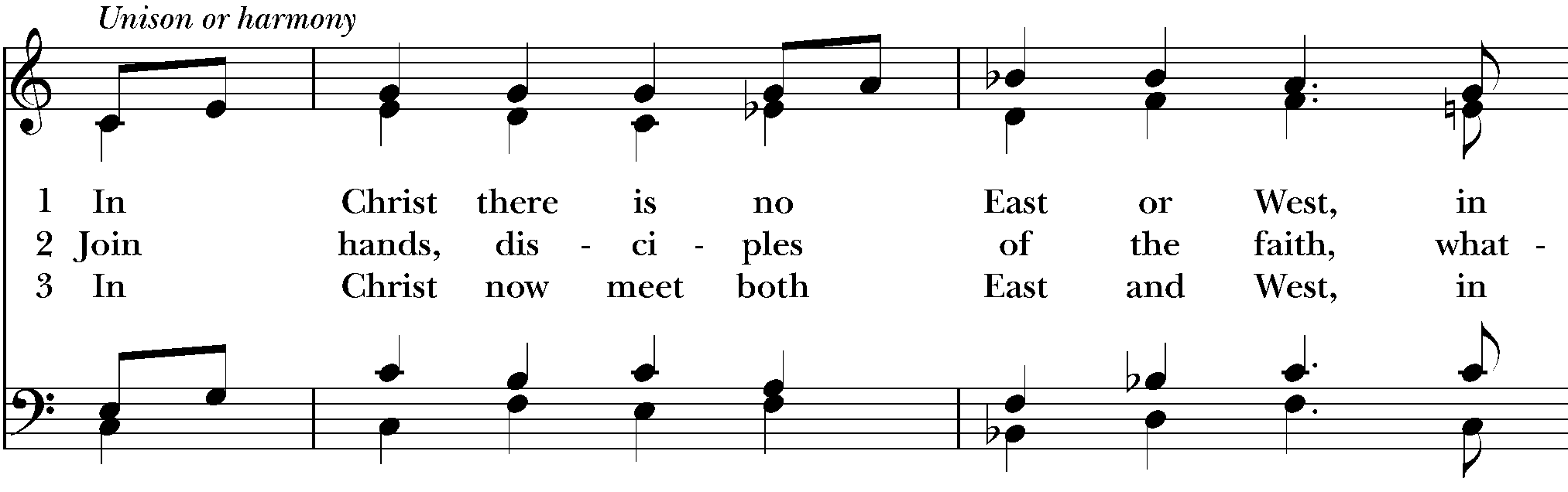 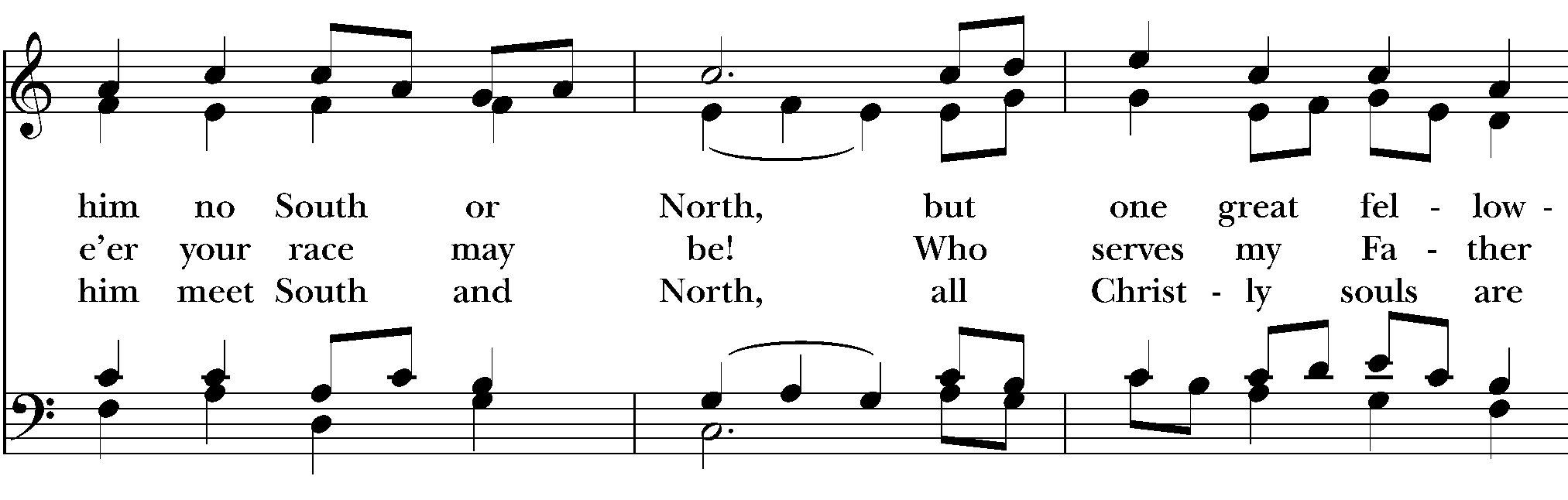 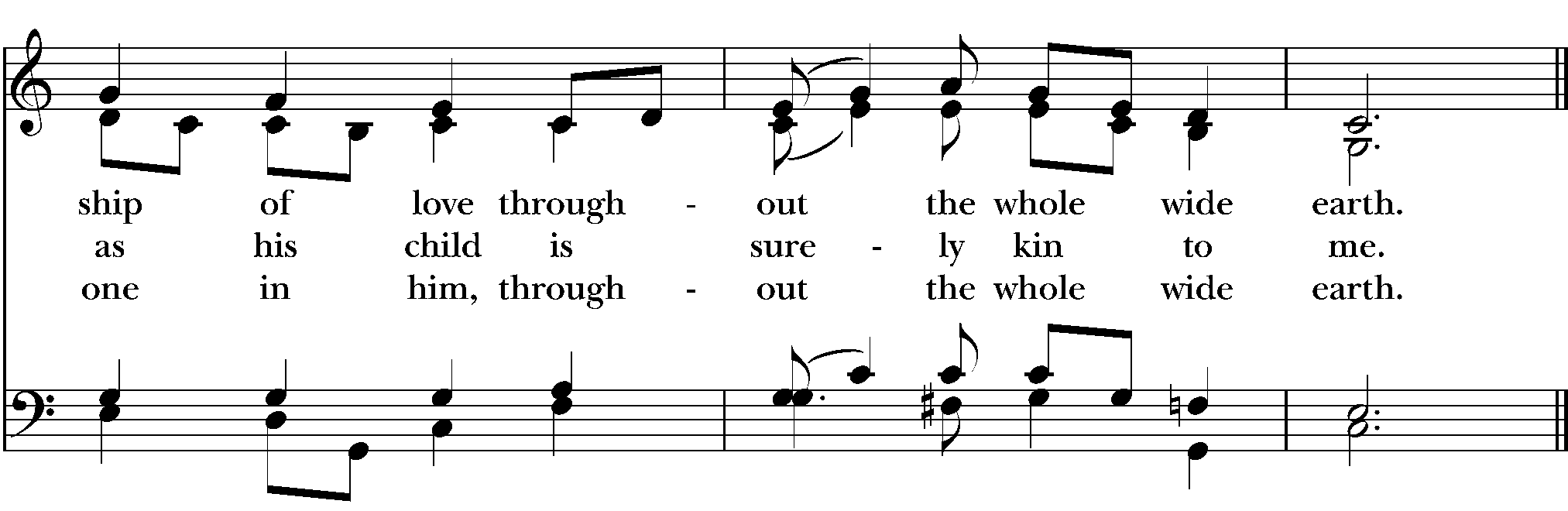 Presentation and Examination of the CandidatesPresentationExaminationAfter all have been presented, the Bishop addresses the congregation, sayingWill you who witness these vows do all in your power to support these persons in their life in Christ?People We will.The Bishop then says these or similar wordsLet us join with those who are committing themselves to Christ and renew our own baptismal covenant.The Baptismal CovenantBishop		Do you believe in God the Father?People		I believe in God, the Father almighty, creator of heaven and earth.Bishop		Do you believe in Jesus Christ, the Son of God?People		I believe in Jesus Christ, his only Son, our Lord,He was conceived by the power of the Holy Spiritand born of the Virgin Mary.He suffered under Pontius Pilate,was crucified, died, and was buried.He descended to the dead.On the third day he rose again.He ascended into heaven,and is seated at the right hand of the Father.He will come again to judge the living and the dead.Bishop		Do you believe in God the Holy Spirit?People		I believe in the Holy Spirit,the holy catholic Church,the communion of saints,the forgiveness of sins,the resurrection of the body,and the life everlasting.Bishop		Will you continue in the apostles’ teaching and fellowship, in the breaking of the bread, and in the prayers?People		I will, with God’s help.Bishop		Will you persevere in resisting evil, and, whenever you fall into sin, repent and       sreturn to the Lord?People		I will, with God’s help.Bishop		Will you proclaim by word and example the Good News of God in Christ?People		I will, with God’s help.Bishop		Will you seek and serve Christ in all persons, loving your neighbor as yourself?People		I will, with God’s help.Bishop		Will you strive for justice and peace among all people, and respect the dignity of every human being?People		I will, with God’s help.RECEPTION and ReaffirmationThe Bishop blesses the candidates sayingRichard and Meggin we recognize you as members of the one holy catholic and apostolic Church, and we receive you into the fellowship of this Communion. God, the Father, Son, and Holy Spirit, bless, preserve, and keep you. Amen.Doyle, may the Holy Spirit, who has begun a good work in you, direct and uphold you in the service of Christ and his kingdom.  Amen.                                         The Bishop concludes with this prayerAlmighty and everlasting God, let your fatherly hand ever be over these your servants; let your Holy Spirit ever be with them; and so lead them in the knowledge and obedience of your Word, that they may serve you in this life, and dwell with you in the life to come; through Jesus Christ our Lord. Amen.The PeaceThe Peace is now exchangedAnnouncementsOur plate offerings today will go to the Bishop’s Discretionary Fund, enabling the Bishop to support charitable organizations primarily locally as well as internationally.Join us for a forum with the Vestry, Bishop Marc, and Canon Debbie Low Skinner approximately 10 minutes after worship today.  Our forum will be a hybrid conversation on Zoom and in person.  The zoomlink is here https://us02web.zoom.us/j/85906967569.Our Capital Campaign is making great progress.  Thank you to all who have made contributions (or contribution commitments over the next three years).  We will conclude the campaign on February 6th at our Annual Meeting.  For more details, speak to Rev. Kirsten, or see information on our website.Seeking Vestry and Deanery delegation nominations.  Please reach out to a member of the current vestry or clergy if you would like more information about this ministry and to indicate your intention to stand for election on February 6th.The Holy CommunionAnthem			Santo Santo 				arr.  Sanford DoleSung by Nativity Festival Choir led by guest Choirmaster, Fred Goff, accompanied by Music Director, Dylan SnodgrassOffertory SentenceThe Celebrant saysOffer to God a sacrifice of thanksgiving, and make good your vows to the Most High. Psalm 50:14PRESENTATION OF THE GIFTSRepresentatives of the congregation bring the people’s offerings of bread and wine, and money or other gifts, to the deacon or celebrant.  The people stand while the offerings are presented and placed on the Altar.Offertory Hymn God is working his purpose out (Purpose) (H 534)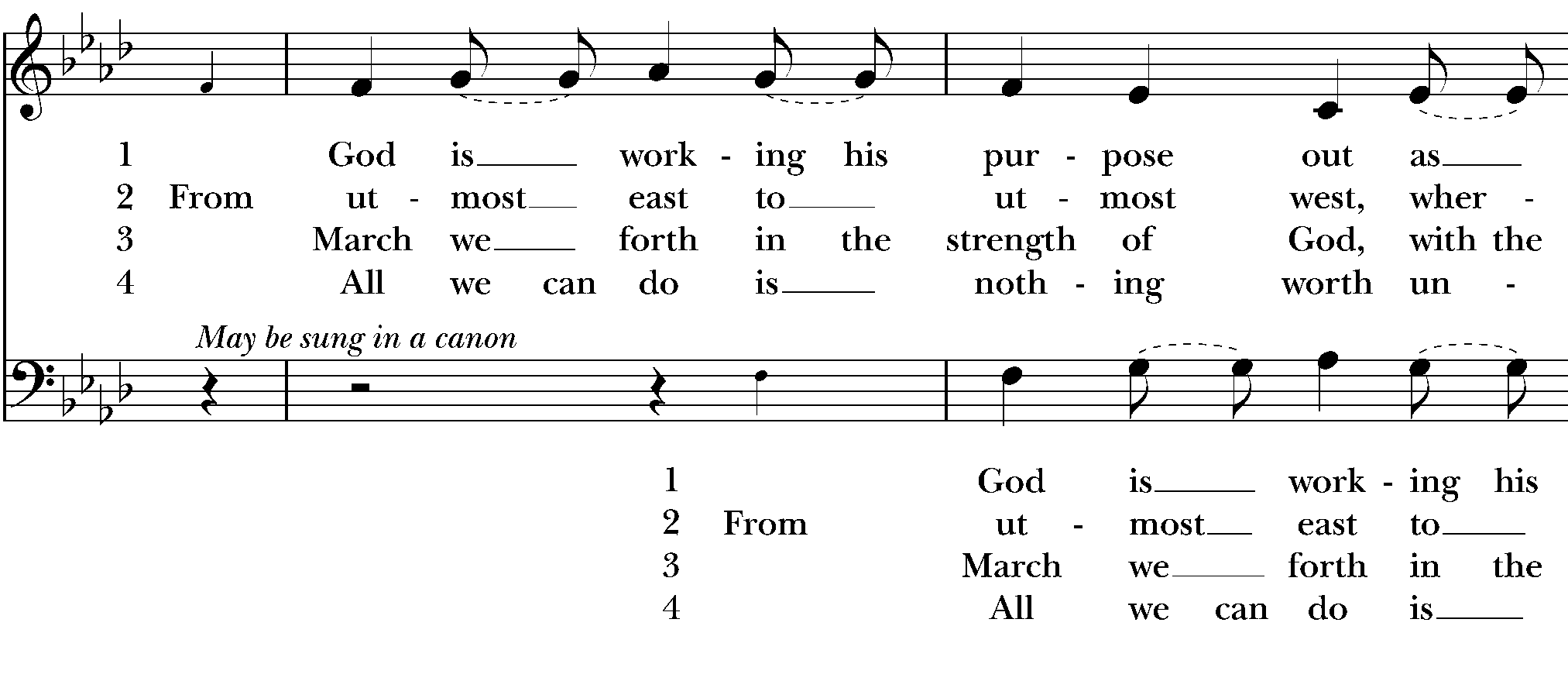 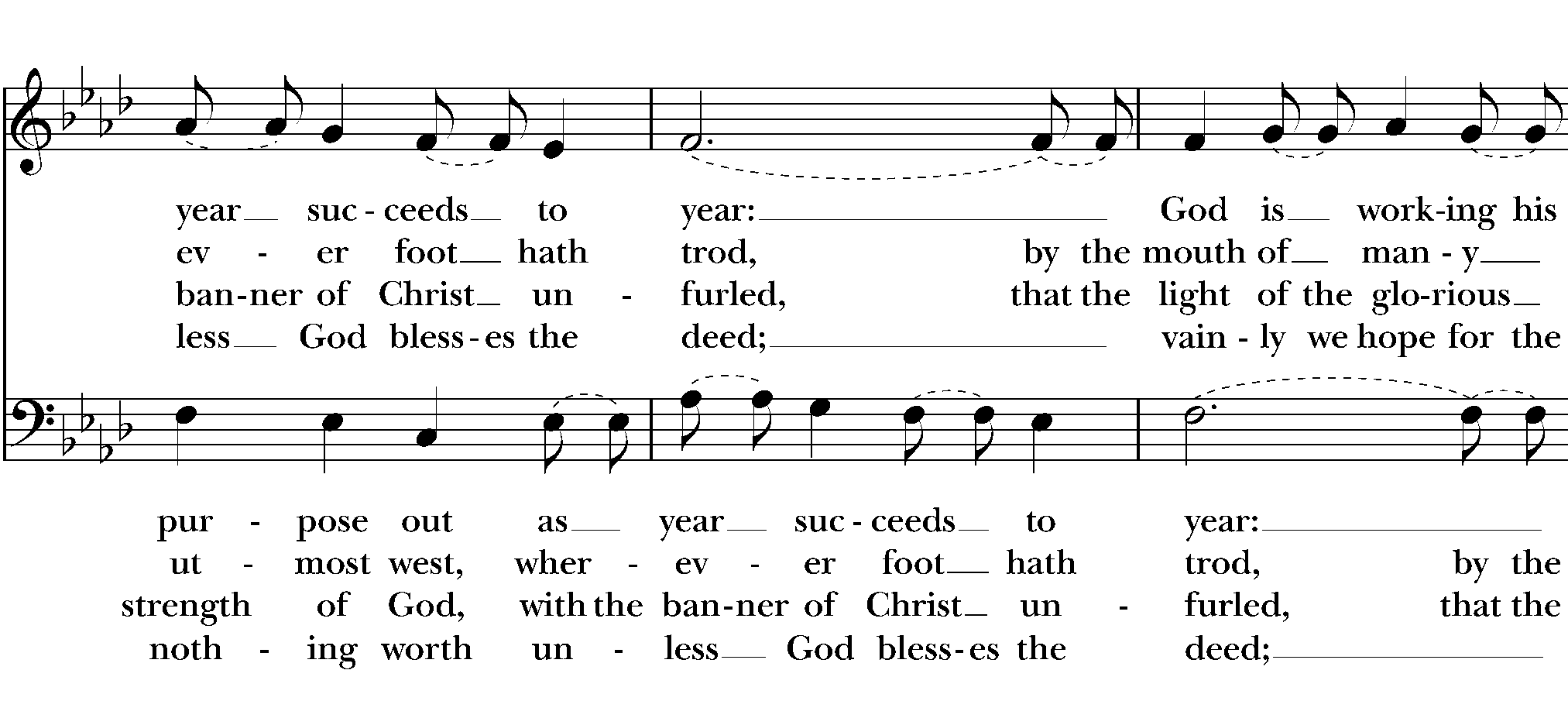 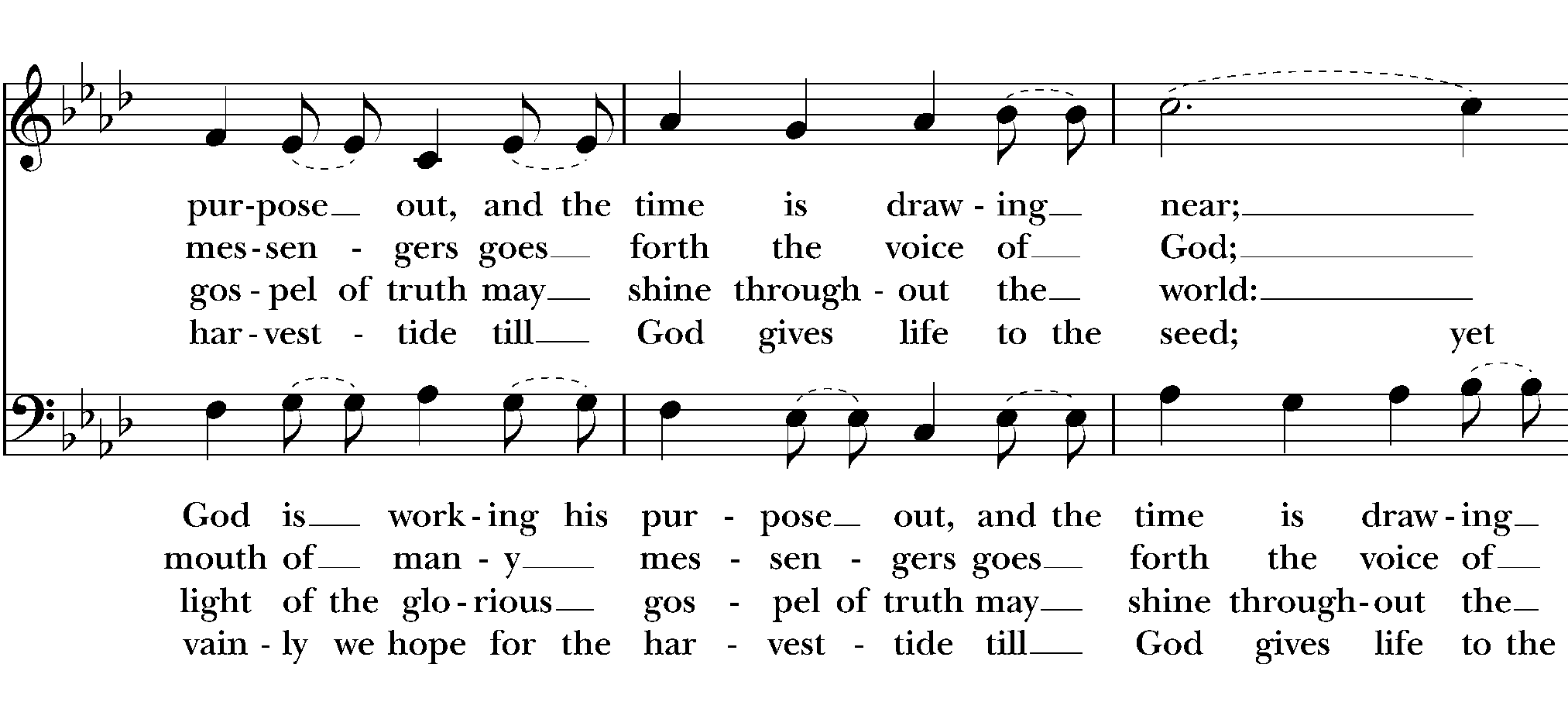 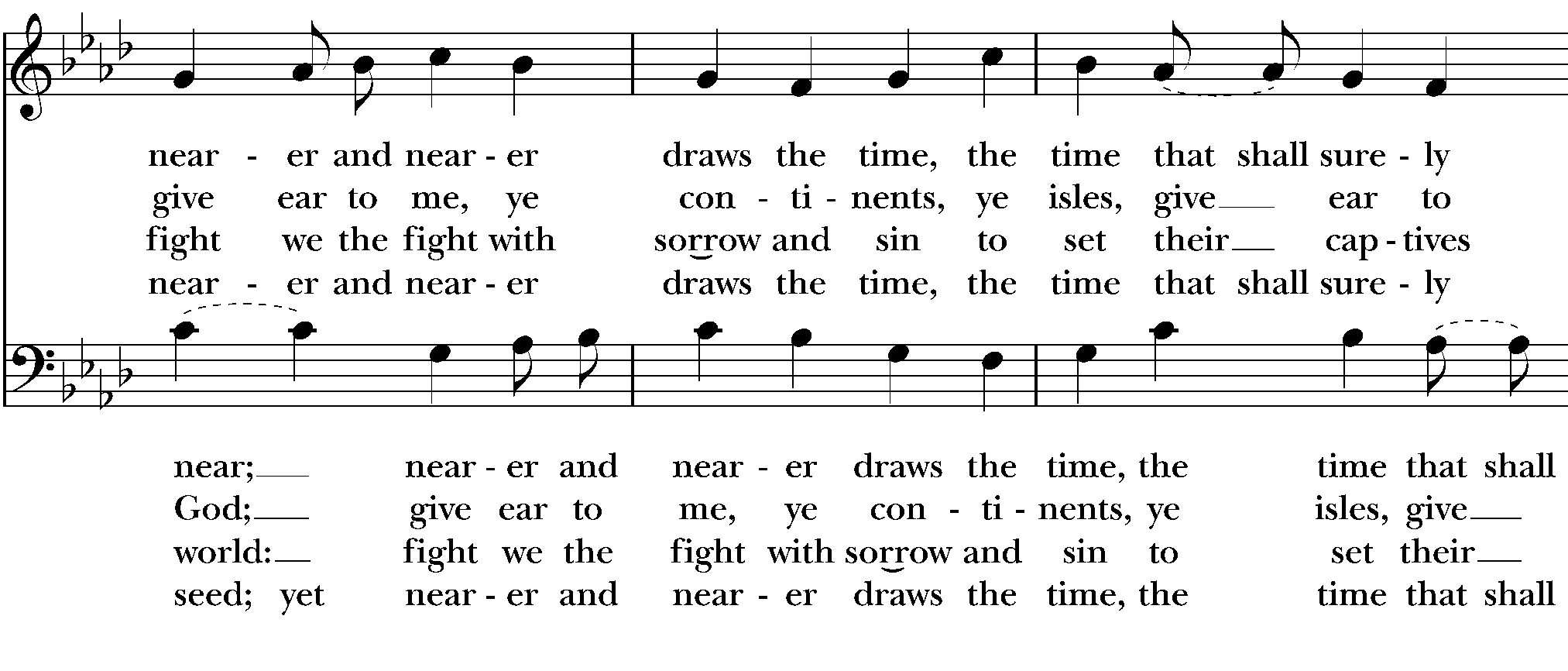 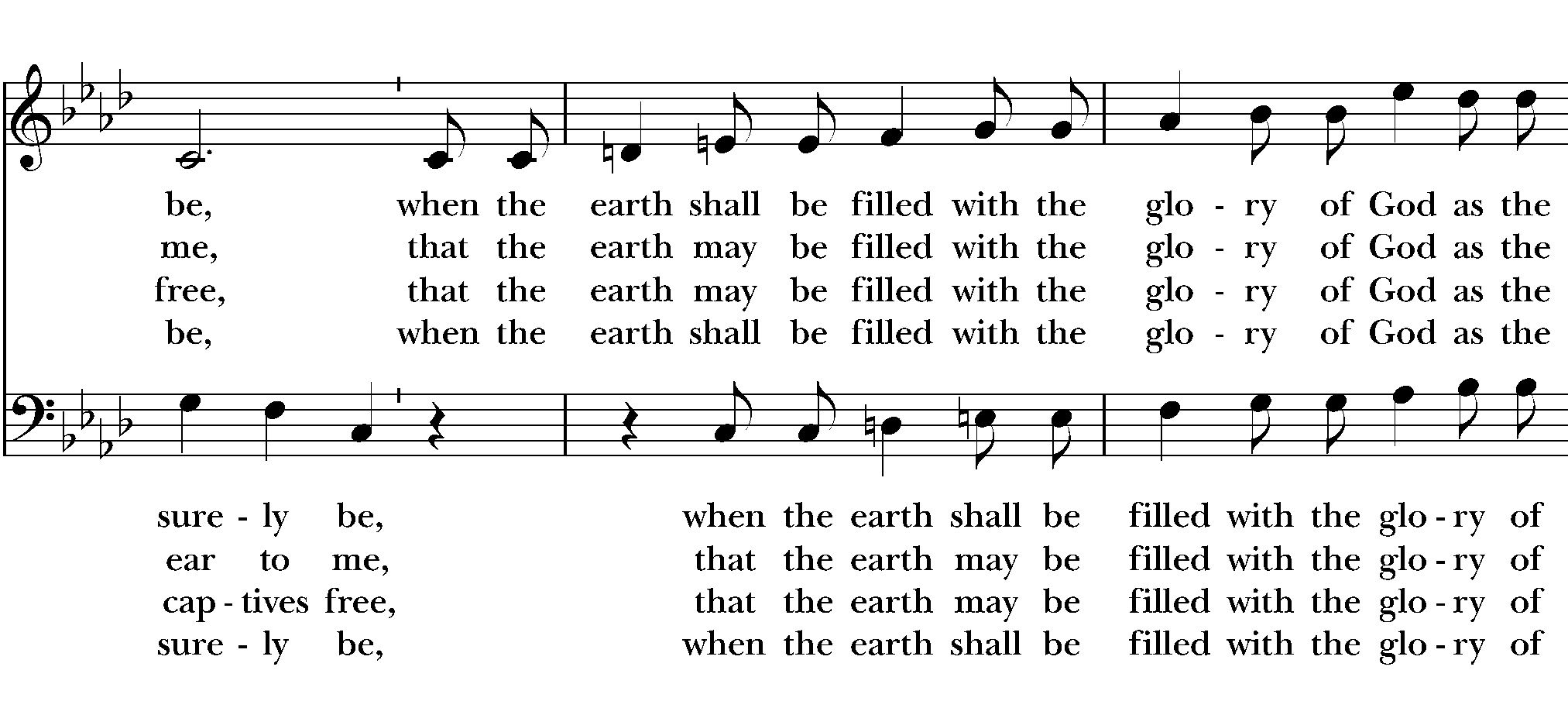 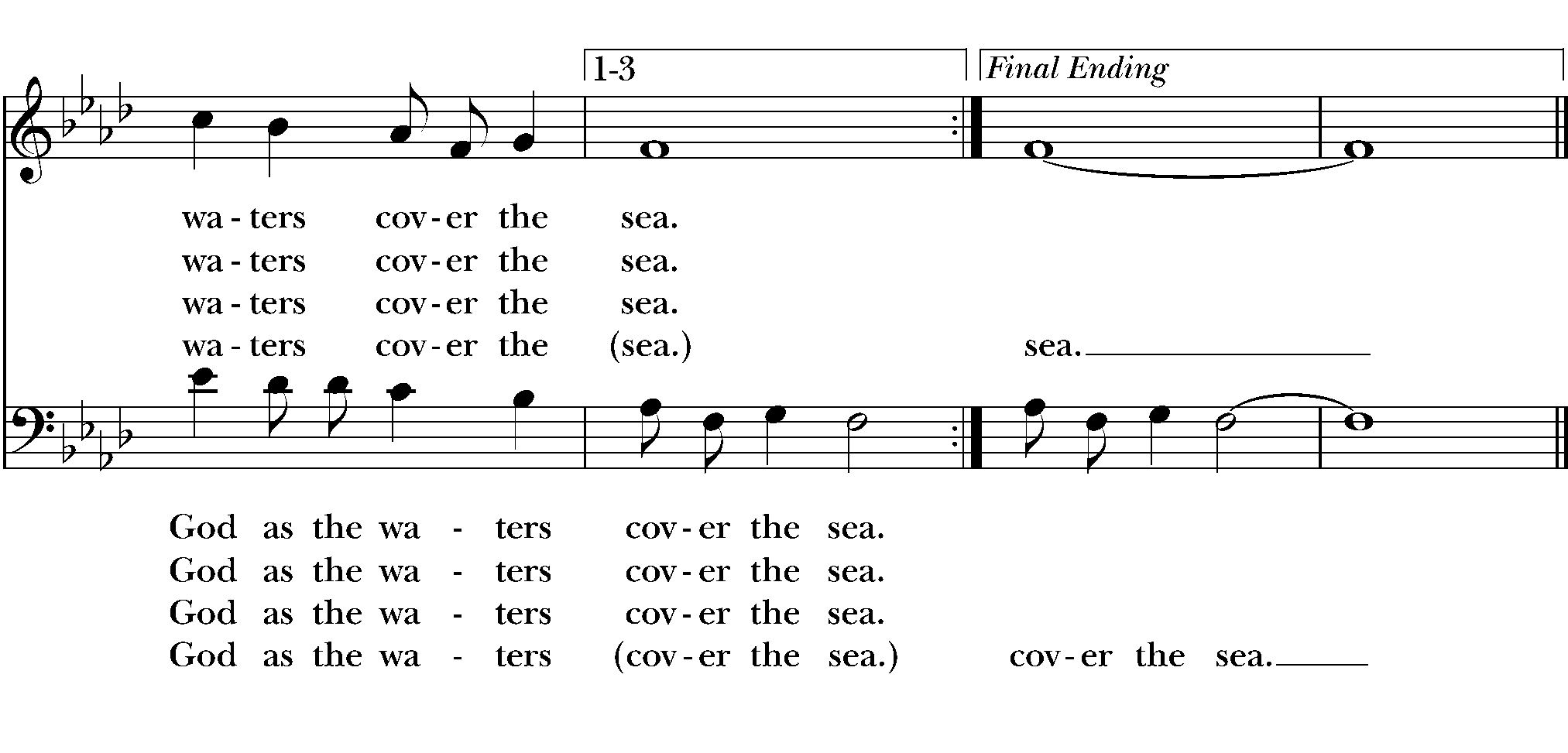 The Great ThanksgivingSursum Corda The People remain standing.Proper Preface Facing the Holy Table, the Celebrant proceedsIt is truly right to glorify you, Holy One, and to give you thanks; for you alone are God, living and true, dwelling in light inaccessible from before time and for ever.Fountain of life and source of all goodness, you made all things and fill them with your blessing; you created them to rejoice in the splendor of your radiance.Countless throngs of angels stand before you to serve you night and day; and, beholding the glory of your presence, they offer you unceasing praise. Joining with them, and giving voice to every creature under heaven, we acclaim you, and glorify your Name, as we say,Sanctus		 S 125 Holy, holy, holy (Proulx)Celebrant and People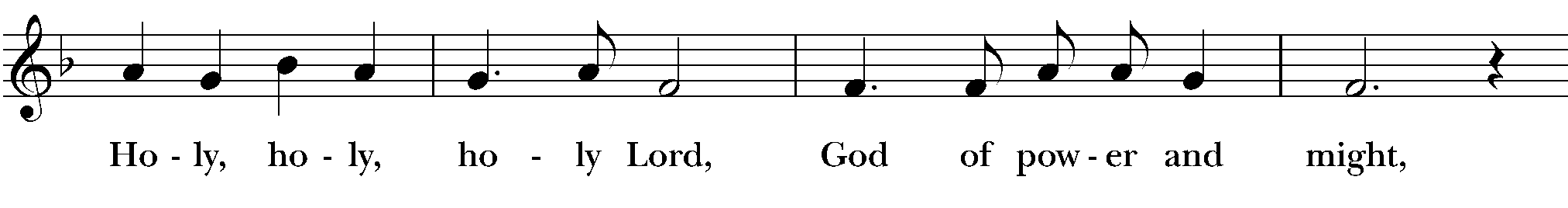 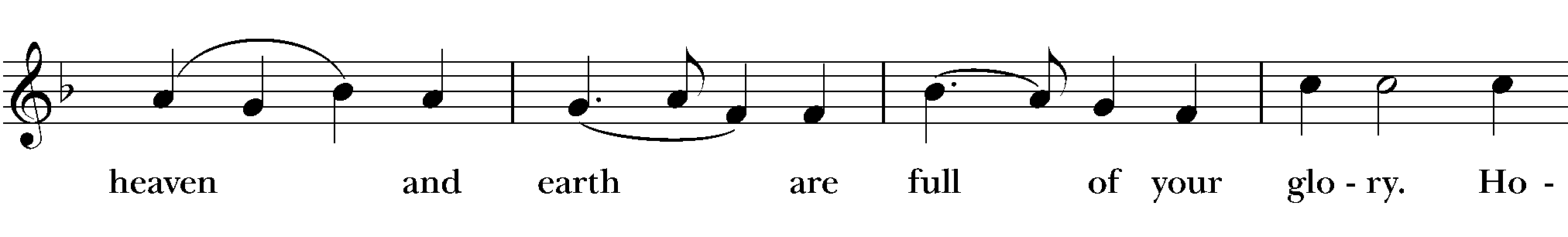 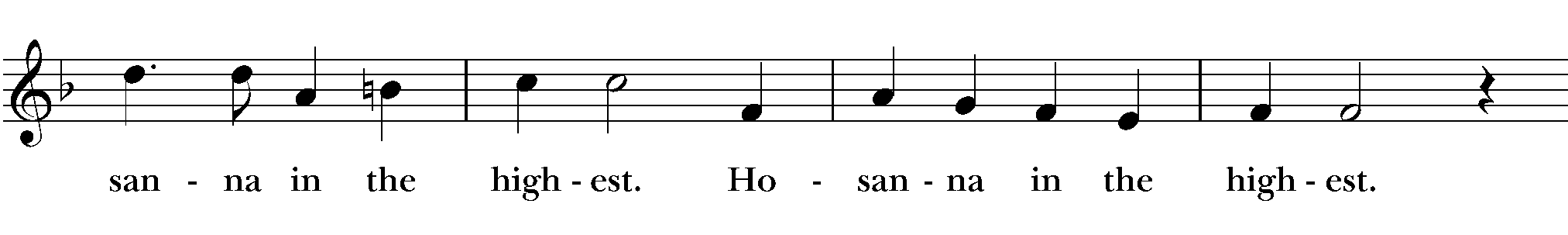 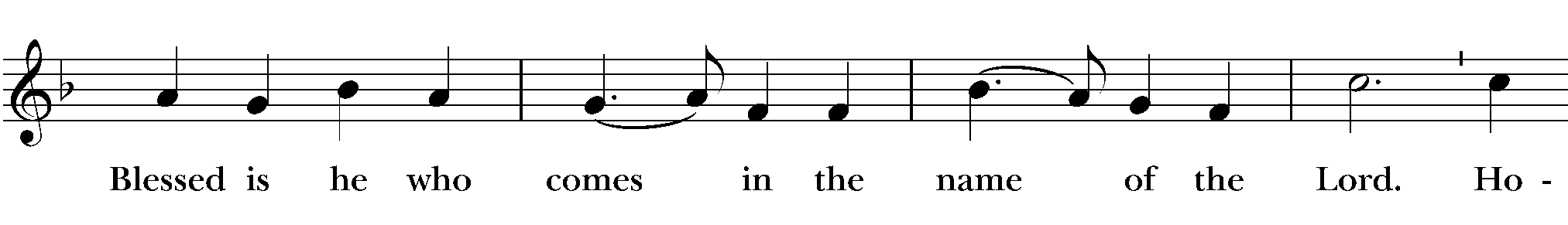 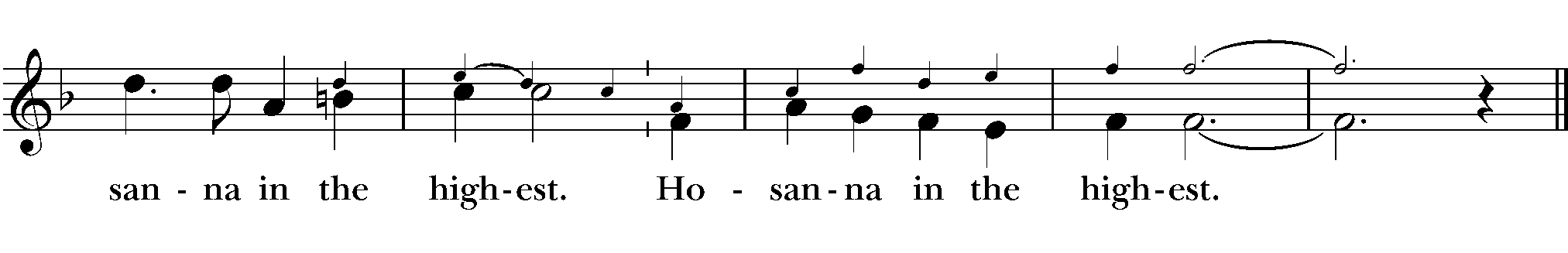 Words of Institution The People stand or kneel.The Celebrant continuesWe acclaim you, holy Lord, glorious in power. Your mighty works reveal your wisdom and love. You formed us in your own image, giving the whole world into our care, so that, in obedience to you, our Creator, we might rule and serve all your creatures. When our disobedience took us far from you, you did not abandon us to the power of death. In your mercy you came to our help, so that in seeking you we might find you. Again and again you called us into covenant with you, and through the prophets you taught us to hope for salvation.Father, you loved the world so much that in the fullness of time you sent your only Son to be our Savior. Incarnate by the Holy Spirit, born of the Virgin Mary, he lived as one of us, yet without sin. To the poor he proclaimed the good news of salvation; to prisoners, freedom; to the sorrowful, joy. To fulfill your purpose he gave himself up to death; and, rising from the grave, destroyed death, and made the whole creation new.And, that we might live no longer for ourselves, but for him who died and rose for us, he sent the Holy Spirit, his own first gift for those who believe, to complete his work in the world, and to bring to fulfillment the sanctification of all.When the hour had come for him to be glorified by you, his heavenly Father, having loved his own who were in the world, he loved them to the end; at supper with them he took bread, and when he had given thanks to you, he broke it, and gave it to his disciples, and said, “Take, eat: This is my Body, which is given for you. Do this for the remembrance of me.”After supper he took the cup of wine; and when he had given thanks, he gave it to them, and said, “Drink this, all of you. This is my Blood of the new Covenant, which is shed for you and for many for the forgiveness of sins. Whenever you drink it, do this for the remembrance of me.”Father, we now celebrate this memorial of our redemption. Recalling Christ’s death and his descent among the dead, proclaiming his resurrection and ascension to your right hand, awaiting his coming in glory; and offering to you, from the gifts you have given us, this bread and this cup, we praise you and we bless you.Celebrant and PeopleWe praise you, we bless you, we give thanks to you, and we pray to you, Lord our God.Epiclesis The Celebrant continuesLord, we pray that in your goodness and mercy your Holy Spirit may descend upon us, and upon these gifts, sanctifying them and showing them to be holy gifts for your holy people, the bread of life and the cup of salvation, the Body and Blood of your Son Jesus Christ.Grant that all who share this bread and cup may become one body and one spirit, a living sacrifice in Christ, to the praise of your Name.Remember, Lord, your one holy catholic and apostolic Church, redeemed by the blood of your Christ. Reveal its unity, guard its faith, and preserve it in peace.Remember our Presiding Bishop Michael, our Bishop Marc, our Nativity clergy, Kirsten, Scott, Lynn and Rebecca and all who minister in your Church.Remember all your people, and those who seek your truth. Remember our parish members: Jamie, Nancy, Marge, Donna, Dan and Nina A. and our friends and neighbors, Mary P., Jan W., John, Katherine and Carol A.Remember all who have died in the peace of Christ, and those whose faith is known to you alone; bring them into the place of eternal joy and light.And grant that we may find our inheritance with the Blessed Virgin Mary, with patriarchs, prophets, apostles, and martyrs, and all the saints who have found favor with you in ages past. We praise you in union with them and give you glory through your Son Jesus Christ our Lord.Through Christ, and with Christ, and in Christ, all honor and glory are yours, Almighty God and Father, in the unity of the Holy Spirit, for ever and ever. AMENThe Lord’s Prayer As our Savior Christ has taught us, we now pray,People and CelebrantOur Father in heaven,hallowed be your Name,your kingdom come,your will be done, on earth as in heaven.Give us today our daily bread.Forgive us our sinsas we forgive those who sin against us.Save us from the time of trialand deliver us from evil.For the kingdom, the power,and the glory are yours,now and forever. Amen.The Breaking of the BreadFraction Anthem Alleluia. Christ our Passover is sacrificed for us;Therefore let us keep the feast. Alleluia.Invitation The Celebrant saysThe Gifts of God for the People of God.Distribution The ministers receive the Sacrament in both kinds, and then immediately deliver it to the people.The people come forward for communion in one line up the center aisle and return to their seats by side aisles.  All remaining masked until they consume the bread and wine at their seats.  Bread and the Cup are given to the communicants with these wordsThe Body and Blood of our Lord Jesus Christ keep you in everlasting life. Amen.Communion Anthem    Awake O Sleeper		Carl G. Glaser (v. 1-2 Bland Tucker, v.3-4 John Newton)Sung by Nativity Festival Choir led by guest Choirmaster, Fred Goff, accompanied by Nativity Music Director, Dylan SnodgrassPost-Communion Prayer After Communion, the Celebrant saysLet us pray.Celebrant and PeopleEternal God, heavenly Father,you have graciously accepted us as living membersof your Son our Savior Jesus Christ,and you have fed us with spiritual foodin the Sacrament of his Body and Blood.Send us now into the world in peace,and grant us strength and courageto love and serve youwith gladness and singleness of heart;through Christ our Lord. Amen.Blessing The Bishop blesses the people, sayingThe blessing of God Almighty, the Father, the Son, and the Holy Spirit, be upon you and remain with you for ever. Amen.Post-Communion Hymn Hail to the Lord's Anointed (Es flog ein kleins Waldvögelein) (H 616)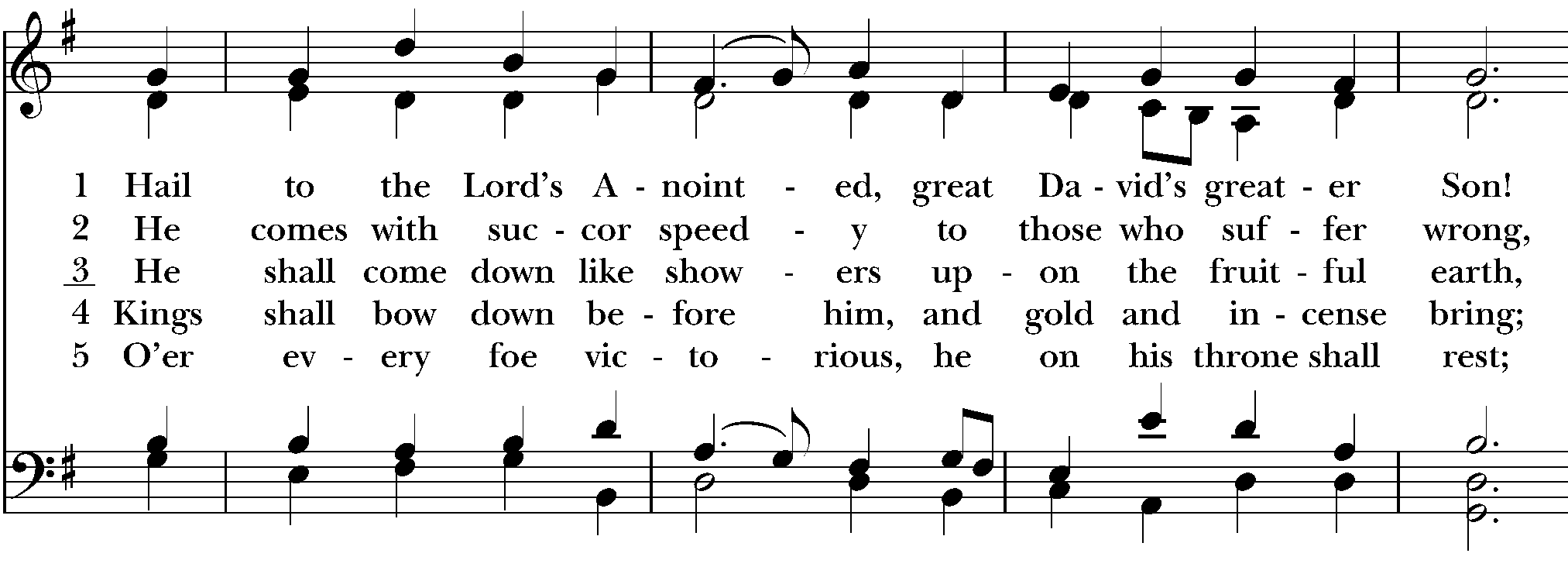 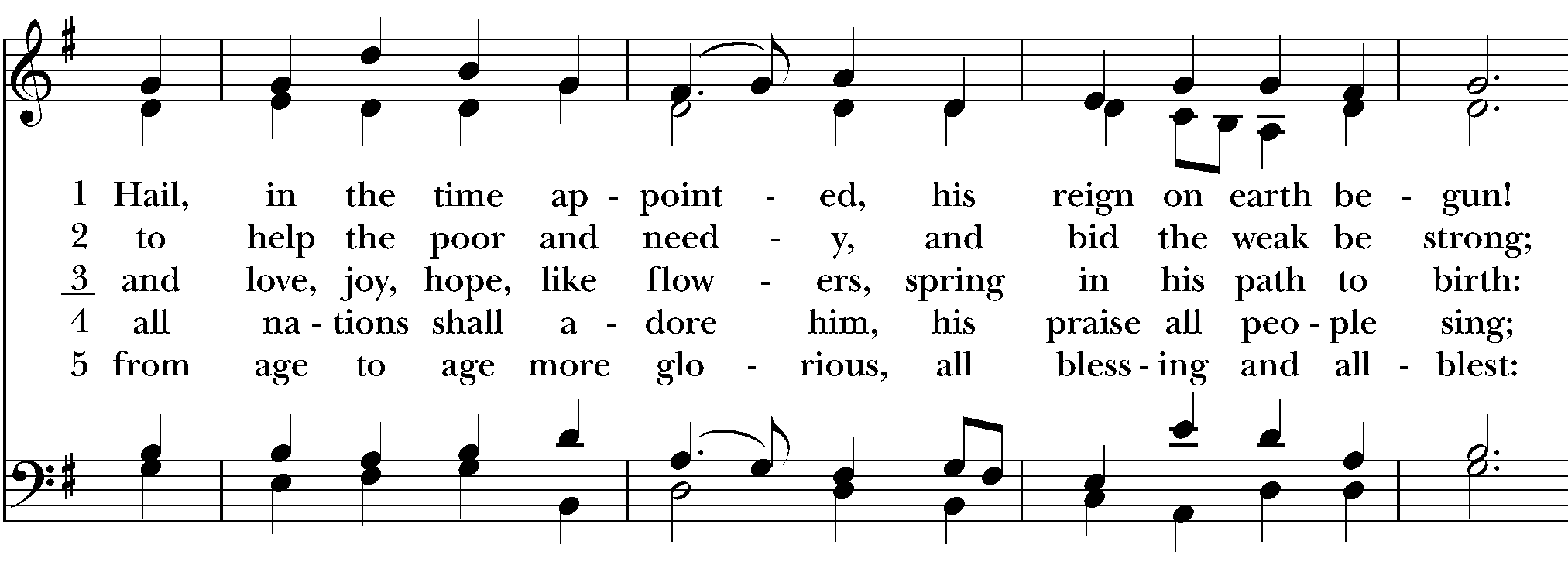 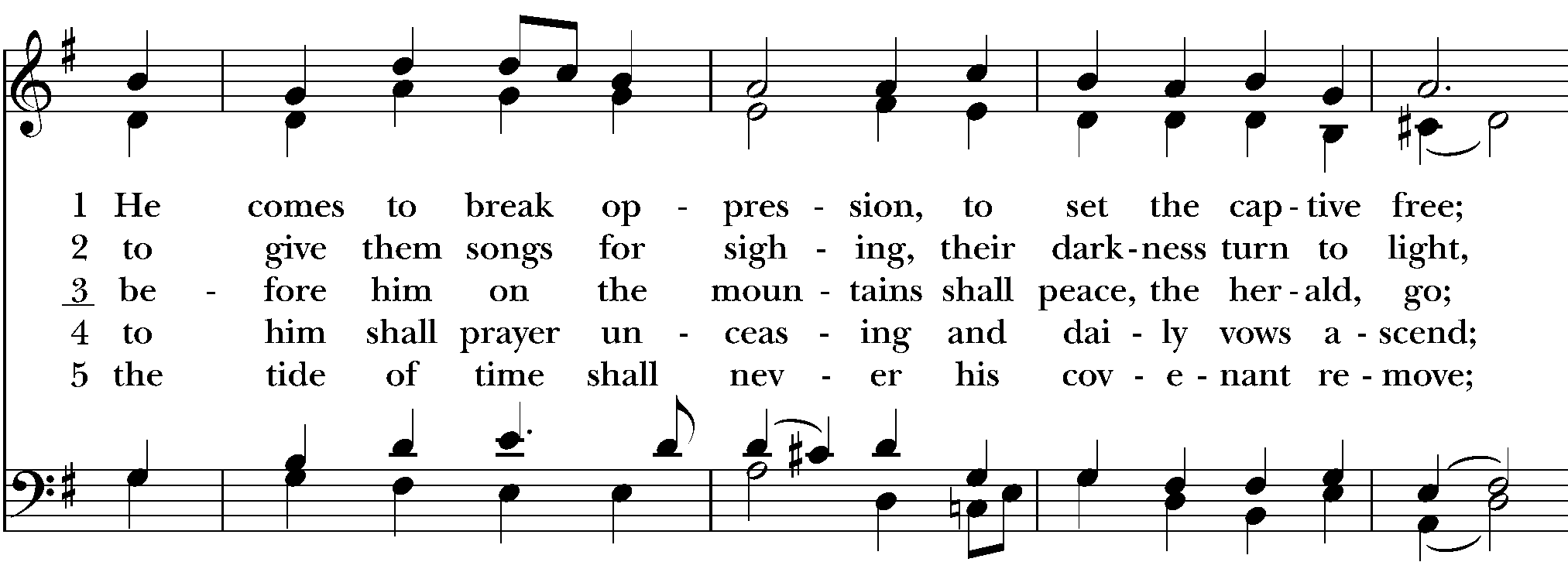 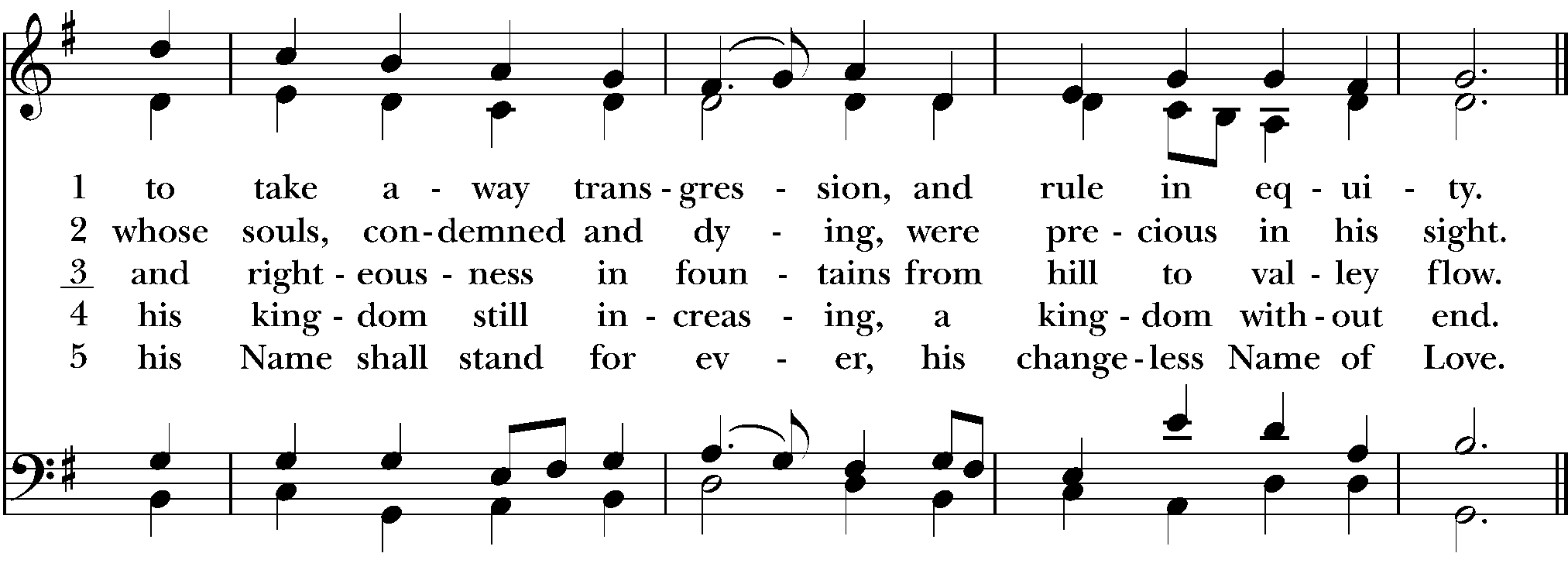 Dismissal POSTLUDE				Confidence				MendelssohnDylan Snodgrass, Nativity Music DirectorFrom riteplanning.com.Copyright © 2022 Church Publishing Inc. All rights reserved.BishopBlessed be God: Father, Son, and Holy Spirit.PeopleAnd blessed be his kingdom, now and for ever. Amen.BishopThere is one Body and one Spirit;PeopleThere is one hope in God’s call to us;BishopOne Lord, one Faith, one Baptism;PeopleOne God and Father of all.BishopThe Lord be with you.PeopleAnd also with you.BishopLet us pray.ReaderThe Word of the Lord.PeopleThanks be to God.ReaderThe Word of the Lord.PeopleThanks be to God.The Holy Gospel of our Lord Jesus Christ according to Luke.PeopleGlory to you, Lord Christ.The Gospel of the Lord.PeoplePraise to you, Lord Christ.BishopThe Candidates will now be presented.PresentersI present these persons, Meggin Lasater and Richard Micheli (who is with us on our livestream) to be received into this Communion.  I present this person, Doyle Crosby who desires to reaffirm his baptismal vow.  BishopDo you reaffirm your renunciation of evil?CandidateI do.BishopDo you renew your commitment to Jesus Christ?CandidateI do, and with God's grace I will follow him as my Savior and Lord.CelebrantThe peace of the Lord be always with you.PeopleAnd also with you.CelebrantThe Lord be with you.PeopleAnd also with you.CelebrantLift up your hearts.PeopleWe lift them to the Lord.CelebrantLet us give thanks to the Lord our God.PeopleIt is right to give him thanks and praise.Let us go forth in the name of Christ.PeopleThanks be to God.